課題五 鄭和下西洋的航海壯舉閱讀鄭和下西洋略圖，他的船隊有沒有到過以下國家？有的，在空格內加；沒有的加×。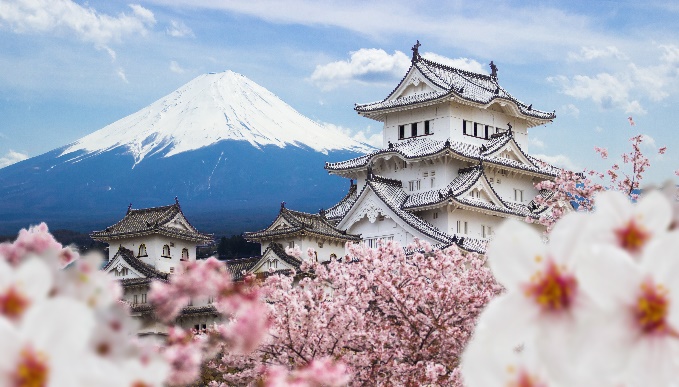 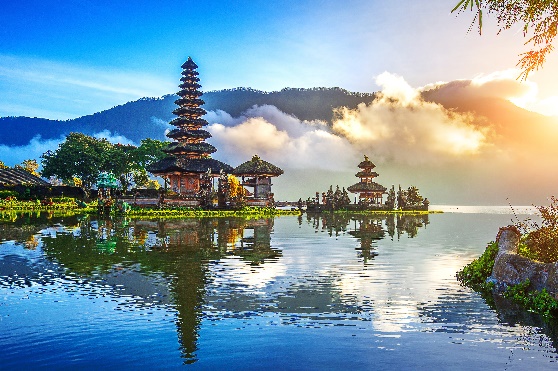 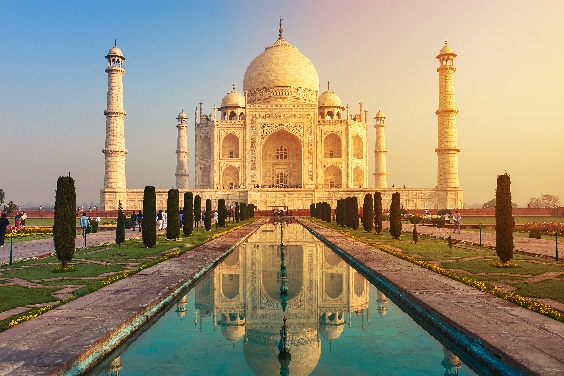 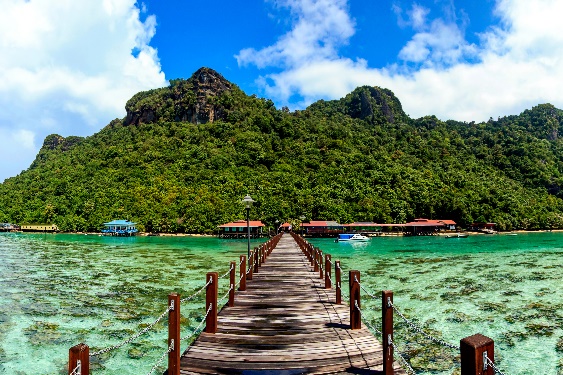 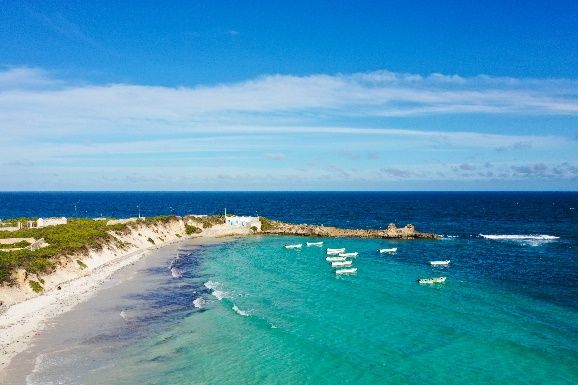 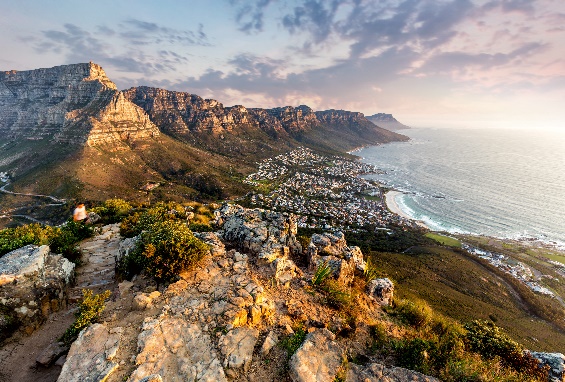 網頁：鄭和為何要七次下西洋？網址：https://chiculture.org.hk/tc/china-five-thousand-years/90 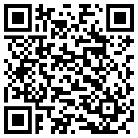 